Приложение к ПриказуМинистерства здравоохранения  Приднестровской Молдавской Республики   от «____» ___________ 2021 года № _____Клинические рекомендации«Острый бронхит у детей»Коды по Международной статистической классификации болезней и проблем, связанных со здоровьем (МКБ 10): J20Год утверждения (частота пересмотра): 2021 (пересмотр каждые 5 лет)Возрастная категория: детиСписок сокращенийБГР - бронхиальная гиперреактивность;ОРВИ - острая респираторно вирусная инфекция;Термины и определенияБронхит – воспалительный процесс в бронхах в отсутствие инфильтративных изменений в паренхиме легких (инфильтративных или очаговых теней на рентгенограмме). Бронхит характеризуется диффузным характером процесса; при преобладании изменений трахеи говорят о трахеобронхите.Краткая информация1.1 ОпределениеБронхит – воспалительный процесс в бронхах в отсутствие инфильтративных изменений в паренхиме легких (инфильтративных или очаговых теней на рентгенограмме). Бронхит характеризуется диффузным характером процесса; при преобладании изменений трахеи говорят о трахеобронхите.Бронхит нередко сопутствует пневмонии, в диагноз его выносят, если его симптомы (обилие мокроты) дополняют картину болезни (малоупотребимый сейчас термин «бронхопневмония»).1.2 Этиология и патогенезОстрый бронхит в большинстве случаев является проявлением респираторно-вирусной инфекции, наиболее часто его вызывают вирус парагриппа.Бактериальный трахеобронхит осложняет стенозы гортани и как первичное заболевание у детей наблюдается крайне редко.Особую группу составляют аспирационные бронхиты, связанные с привычной аспирацией пищи у детей грудного и раннего возраста, этиопатогенез которых обусловлен не только агрессивным физико-химическим действием аспирата, но и смешанной кишечной флорой.1.3 ЭпидемиологияНаиболее часто у детей бронхит встречается в возрастной категории 1-3 года. Бронхиты на фоне острой респираторной вирусной инфекции (ОРВИ), в т.ч. повторные, наблюдаются особенно часто у детей до 6 лет в зонах промышленного и бытового (пассивное курение, печи, плиты) загрязнения воздуха, что может быть связано с бронхиальной гиперреактивностью (БГР).1.4 Кодирование по МКБ-10Острый бронхит (J20)J20.0 - Острый бронхит, вызванный Mycoplasma pneumoniaeJ20.1 - Острый бронхит, вызванный Haemophilus influenzae [палочкой Афанасьева-Пфейффера]J20.2 - Острый бронхит, вызванный стрептококкомJ20.3 - Острый бронхит, вызванный вирусом КоксакиJ20.4 - Острый бронхит, вызванный вирусом парагриппаJ20.5 - Острый бронхит, вызванный респираторным синцитиальным вирусомJ20.6 - Острый бронхит, вызванный риновирусомJ20.7 - Острый бронхит, вызванный эховирусомJ20.8 - Острый бронхит, вызванный другими уточненными агентамиJ20.9 - Острый бронхит неуточненный1.5 КлассификацияСогласно принятой классификации клинических форм бронхолегочных заболеваний у детей выделяют:Острый бронхит - острое воспаление слизистой оболочки бронхов, вызываемое различными инфекционными, реже физическими или химическими факторами (J20.0 – J20.9). Примеры диагнозов:а) острый бронхит;б) острый бронхит, неуточненный;в) острый бронхит; синдром бронхиальной обструкции.1.6 Клиническая картинаКлинические: субфебрильная температура, кашель, диффузные сухие и разнокалиберные влажные хрипы в легких.Рентгенологические: изменение легочного рисунка (возможно усиление и повышение прозрачности) при отсутствии инфильтративных и очаговых теней в легких.Рецидивирующий бронхит (J40.0) – повторные эпизоды острых бронхитов 2-3ра-за и более в течение года на фоне респираторных вирусных инфекций.Критерии диагностики острого эпизода соответствуют клиническим и рентгенологическим признакам острого бронхита.Встречается, как правило, у детей первых 4-5 лет жизни.Хронический бронхит (J41) - хроническое распространенное воспалительное поражение бронхов.Критерии диагностики:Клинические: продуктивный кашель, разнокалиберные влажные хрипы в легких при наличии не менее 2 - 3-х обострений заболевания в год на протяжении 2-х и более лет подряд.Рентгенологические: усиление и деформация бронхолегочного рисунка без локального пневмосклероза.Хронический бронхит как отдельная нозологическая форма у детей диагностируется крайне редко и только после исключения заболеваний, протекающих с синдромом хронического бронхита (муковисцидоз, первичная цилиарная дискинезия, пороки развития бронхолегочной системы, другие хронические заболевания легких).2. ДиагностикаДиагноз бронхита ставится клинический.Диффузный характер хрипов, невысокая температура, отсутствие токсикоза позволяют верифицировать диагноз бронхита, не прибегая к рентгенографии грудной клетки.2.1 Жалобы и анамнезОстрый бронхит (вирусный) – наблюдается преимущественно у детей дошкольного и школьного возраста. Его характеризует острое начало с субфебрильной (реже фебрильной) температурой, катаральными симптомами (кашлем, ринитом). Кашель может появляться со 2 - 3 дня болезни. Клинические признаки бронхиальной обструкции (экспираторная одышка, свистящие хрипы, свистящее дыхание) отсутствуют. Признаки интоксикации обычно отсутствуют, длится обычно 5-7 дней. Острый обструктивный бронхит: повторные эпизоды синдрома бронхиальной обструкции наблюдаются достаточно часто – на фоне очередной респираторной инфекции и требуют исключения у пациента бронхиальной астмы. Они, как правило, сопровождаются свистящими хрипами и удлинением выдоха, которые появляются уже в 1 - 2 день болезни. ЧДД редко превышает 60 в 1 минуту, диспноэ может быть не выражено, но иногда его признаком является беспокойство ребенка, смена позы в поисках наиболее удобной. Не редко оксигенация не снижается. Кашель малопродуктивный, температура умеренная. Общее состояние при этом обычно остается удовлетворительным.2.2 Физикальное обследованиеПри остром бронхите рекомендуется оценка общего состояния ребенка, характера кашля, проведение осмотра грудной клетки (обратить внимание на западение межреберных промежутков, участие вспомогательной мускулатуры в акте дыхания – для дифференцировки диагноза); перкуссия и аускультация легких, оценка состояния верхних дыхательных путей, подсчет частоты дыхания и сердечных сокращений. (Сила рекомендации 1; уровень доказательности C). Комментарий: При остром бронхите (вирусном) – аускультативно в легких можно обнаружить рассеянные сухие и влажные хрипы. Бронхиальная обструкция отсутствует. Признаков интоксикации обычно нет. Острый обструктивный бронхит: аускультативно в легких – свистящие хрипы на фоне удлиненного выдоха; перкуторно - коробочный звук, бочкообразная грудная клетка, втяжение нижней части грудной клетки в тяжелых случаях.2.3 Лабораторная диагностикаПри остром бронхита у детей не рекомендовано рутинное проведение лабораторных исследований.(Сила рекомендации 1; уровень доказательности C). Не рекомендуется рутинное применение вирусологического и бактериологического исследования при остром бронхите.(Сила рекомендации 2; уровень доказательности C).2.4 Инструментальная диагностикаНе рекомендуется в типичных случаях острого бронхита у детей проводить рентгенографию органов грудной клетки.(Сила рекомендации 1; уровень доказательности C).Комментарий: рентгенография органов грудной клетки может проводиться детям при подозрении на:а) пневмонию;б) инородное тело (анамнез, ослабление дыхания, с одной стороны, односторонние хрипы);в) сдавливающий процесс в средостении (упорный металлический кашель);г) лейкоцитоз более 15 х 109/л;д) фебрильная лихорадка свыше 3 дней;е) втяжение уступчивых мест грудной клетки: втяжение нижней части грудной клетки (на вдохе);ж) учащение дыхания (> 60 в 1 минуту у детей до 2 месяцев,> 50 у детей 3-12 месяцев и> 40 у детей старше 1 года);з) асимметрия хрипов/физикальных изменений в легких, ослабленное дыхание.2.5 Иная диагностика  2.5.1 Дифференциальная диагностикаОстрый обструктивный бронхит следует дифференцировать с бронхиальной астмой. Кроме того, у детей, особенно до 5 лет причины бронхиальной обструкции и/или свистящих хрипов в легких достаточно разнообразны: врожденные и наследственные аномалии респираторного тракта (трахео- и бронхомаляция и другие пороки развития бронхиальной стенки, муковисцидоз, первичная цилиарная дискинезия, трахеопищеводные свищи), инородные тела, сосудистое кольцо, бронхолегочная дисплазия, гастроэзофагеальный рефлюкс и т.д.3. Лечение3.1 Консервативное лечениеОстрый бронхит (вирусный) обычно не требует госпитализации.Не рекомендована антибактериальная терапия при остром бронхите. (Сила рекомендации 1; уровень доказательности A).Адекватная гидратация в соответствии с возрастом. Общая суточная потребность в жидкости рассчитывается по следующей формуле: 100 мл/кг на первые 10 кг массы тела, затем 50 мл/кг на следующие 10 кг, далее 25 мл/кг на каждый последующий килограмм.Потребности организма в жидкости  (ВОЗ)Ребенку с лихорадкой требуется больше жидкости, чем указано выше (увеличивайте объем на 10% на каждый 1*С повышенной температуры тела).  Рекомендовано рассмотреть назначение противокашлевого средства центрального действия в отдельных случаях коротким курсом при сухом мучительном болезненном кашле при отсутствии хрипов в легких и других признаков бронхообструкции.(Сила рекомендации 2; уровень доказательности C).Рекомендовано назначение муколитических и отхаркивающих средств – при вязкой, трудно отделяемой мокроте детям старше 5 лет. Например,  Амброксолжвлп** 30 мг с 6 до 12 лет – по ½ таб. 3 раза в день, старше 12 лет по 1 таб. 3 раза в день; АЦЦжвлп**(ацетилцистеин) 100; 200 мг 6 - 14 лет по 100 мг 3 - 4 раза в день; Бромгексинжвлп** 4; 8 мг с 6 до 10 лет по 6 - 8 мг 3 - 4 раза в день. Старше 10 лет по 8 мг 3 раза в сутки.(Сила рекомендации 1; уровень доказательности C).При сохранении температуры ≥ 38° более 3 суток решить вопрос о необходимости дообследования (общий анализ крови, рентгенография органов грудной клетки или иного, по показаниям) и антибактериальной терапии.(Сила рекомендации 1; уровень доказательности B).Острый обструктивный бронхит. При снижении сатурации крови кислородом ниже 90 % рекомендована оксигенотерапия.(Сила рекомендации 1; уровень достоверности доказательств – B).Комментарий: Кислород предпочтительно подавать через носовые канюли, т.к. такой способ удобнее и безопаснее. Скорость потока 1-2 л/мин (0,5 л/мин для детей первых месяцев жизни). При использовании носовых канюль увлажнение кислорода не требуется. Лицевые маски с дыхательным мешком могут быть использованы для дачи 100% кислорода при проведении реанимационных мероприятий. Проверять состояние ребенка не реже, чем через каждые 3 часа. Обязательно проверять следующие параметры:а) контролировать уровень насыщения крови кислородом посредством пульсоксиметрии;б) проверять положение носовых канюль;в) проверять, нет ли утечек кислорода в системе подачи кислорода;г) корректировать скорость подачи кислорода;д) проверить, не заблокированы ли дыхательные пути слизью (прочистить нос с помощью влажного тампона или с помощью аккуратной аспирации отсосом).Продолжать кислородотерапию до тех пор, пока насыщение крови кислородом у ребенка не будет стабильно >90% при дыхании комнатным воздухом. Если состояние ребенка стабильное и улучшается, прекратить подачу кислорода на несколько минут. Если уровень SpO2 остается выше 90 %, отключить кислород и проверить этот показатель через полчаса и в последующем через каждые 3 часа в течение первых суток после отмены кислородотерапии.Если нет возможности проводить пульсоксиметрию, продолжительность кислородотерапии должна зависеть от клинических признаков, которые менее надежны.Клинические признаки:- центральный цианоз;- ребенок не может пить (если это вызвано дыхательной недостаточностью)- выраженное втяжение нижней части грудной клетки;- частота дыхания >70/мин;- кряхтящее дыхание (у младенцев раннего возраста);- нарушение сознания.Рекомендовано назначение ингаляционные β2-агонисты, добавляя к препарату 0,9% раствор натрия хлоридажвлп**, или в виде дозированного аэрозольного ингалятора (ДАИ) со спейсером с соответствующей лицевой маской или мундштуком, обычно до 3 раз в день: Сальбутамолжвлп** коротким курсом до 5 дней в дозе 100 мкг (до 6 мес.) - 200 мкг (с возраста 6 мес.) до 3 раз в сутки.При нарастании гипоксемии (пульсоксиметрия - SрO2 менее 90%), а также в случае сохраняющихся симптомов или при повторном их появлении после отмены β2-агонистов рекомендовано назначение ингаляционных кортикостероидов (ИГКС) через небулайзер – будесониджвлп** в суспензии, в среднем 250 – 500 мкг/сут, разводя с физиологическим раствором 0,9 %, применение 2-4 мл,  2 раза в день, коротким курсом до 5 дней. (Сила рекомендации 1; уровень доказательности C).При остром бронхите, сопровождающемся признаками бактериальной инфекции рекомендовано рассмотреть использование амоксициллинажвлп** в дозировке 70 - 90 мг/кг/сут курсом 5-7 дней.(Сила рекомендации 2; уровень доказательности C)Комментарий: следует помнить, что применение антибактериальных препаратов даже в случае подозрения на наличие бактериальной этиологии острого бронхита, должно быть обосновано тяжестью состояния и/или лабораторными маркерами бактериального воспаления.3.2 Хирургическое лечениеНе требуется.3.3 Иное лечение Не предусмотрено4. РеабилитацияНе требуется.5. Профилактика и диспансерное наблюдениеПрофилактика респираторных инфекций ограничение контакта с больными ОРВИ, борьба с загрязнением воздуха, с пассивным курением.6. Организация медицинской помощи6.1 Ведение детейБольной с бронхитом, как правило, не требует госпитализации.Детей с рецидивами острого бронхита и с обструктивными бронхитами следует направить на консультацию к аллергологу и/или пульмонологу для уточнения диагноза и тактики ведения.6.2 Исходы и прогнозПрогноз благоприятный, острый бронхит редко осложняется пневмонией.Критерии оценки качества медицинской помощиСписок литературыОказание стационарной помощи детям. Руководство по лечению наиболее распространенных болезней у детей: карманный справочник. – 2-е изд. – М.: Всемирная организация здравоохранения, 2013. – 82-96 , 412 с.Таточенко В.К. Болезни органов дыхания у детей: практическое руководство. М.: «ПедиатрЪ», 2012.- 480 с.А.А. Баранов (ред.). Руководство по амбулаторно-клинической педиатрии. М. Гэотар-Медиа. 2-е изд. 2009.Приложение А1. Состав рабочей группыМаковеева Светлана Владимировна – врач педиатр высшей категории, заместитель главного врача ГУ «ТКЦАПП» по детству;Бондарчук Оксана Владимировна – врач педиатр первой категории, заведующая отделением респираторной патологии у детей ГУ«РЦМиР»;Мельникова Марина Андреевна - ассистент кафедры педиатрии, акушерства и гинекологии медицинского факультета ПГУ им. Т.Г. Шевченко; Переман Татьяна Павловна – врач педиатр высшей категории, заведующая III–м педиатрическим отделением   ГУ«РЦМиР»;Шевченко Алла Сергеевна – врач педиатр второй категории, заместитель главного врача по педиатрии ГУ«БЦМиР»;Григорчук Вера Григорьевна - врач высшей категории, зав. I педиатрическим отделением ГУ«БЦМиР» ;Коломечук Полина Сергеевна - врач ординатор III пед. отд. ГУ «ТКЦАПП»;У членов рабочей группы отсутствует конфликт интересов.Приложение А2 Справочные материалы, включая соответствие показаний к применению и противопоказаний, способов применения и доз лекарственных препаратов, инструкции по применению лекарственных препаратовНастоящие клинические документы несут рекомендательный характер для организаторов здравоохранения и практикующих специалистов соответствующего клинического направления. Виды и объемы медицинской помощи населению Приднестровской Молдавской Республики, в соответствии с данными клиническими рекомендациями, могут быть обеспечены за счет средств и в пределах лимитов финансирования, предусмотренных законами о республиканском бюджете, при наличии источников финансирования, а также других поступлений, не запрещенных действующим законодательством Приднестровской Молдавской Республики. Объем диагностических и лечебных мероприятий для конкретного пациента определяет лечащий врач, в соответствии с требованиями к объему исследований при определенных заболеваниях, состояниях, с учетом возможностей лечебно-профилактической организации по предоставлению определенных видов исследований и лечения.Рекомендации к схемам применения и дозам лекарственных препаратов, прописаны в тексте данных клинических рекомендаций. ЖВЛП** - лекарственный препарат, входящий в Перечень жизненно необходимых и важнейших лекарственных препаратов для медицинского применения на 2021 год (Приказ МЗ ПМР от 01 июля 2019 г № 446. «Об утверждении Перечня жизненно – важных лекарственных средств»).Актуализация данных клинических рекомендаций будет проводиться не реже, чем один раз в три года. Принятие решения об обновлении будет принято на основании предложений, представленных медицинскими профессиональными некоммерческими организациями с учётом результатов комплексной оценки лекарственных препаратов, медицинских изделий, а также результатов клинической апробации.Данные клинические рекомендации разработаны с учетом следующих нормативно-правовых документов: 1. Закон Приднестровской Молдавской Республики от 16.01.1997 года №29-3 «Об основах охраны здоровья граждан (СЗМР 97-1) в текущей редакции;2. Постановление Правительства Приднестровской Молдавской Республики от 31 января 2020 года № 16 «Об утверждении Программы государственных гарантий оказания гражданам Приднестровской Молдавской Республики бесплатной медицинской помощи»; 3. Приказ Министерства здравоохранения и социальной защиты Приднестровской Молдавской Республики от 17 декабря 2004 года № 689 «Об утверждении «Правил госпитализации в лечебно-профилактическое учреждение» и «Перечня заболеваний и острых состояний, требующих лечения в стационарных условиях»;Приложение Б Алгоритм ведения пациента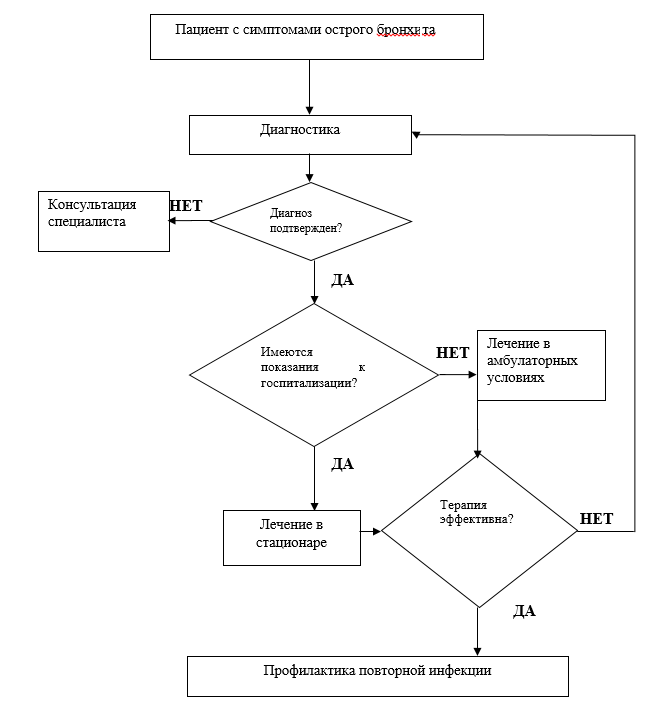 Приложение В Информация для пациентовОстрый бронхит – воспаление слизистой оболочки бронхов, чаще развивающееся на фоне острой респираторной вирусной инфекции.Причина заболевания – разнообразные вирусы, а также, реже, некоторые виды бактерий. Заболевание чаще развивается в период максимальной заболеваемости респираторными инфекциями (осенью, зимой и ранней весной).Как заражаются инфекцией, вызывающей острый бронхит? Чаще всего инфекция попадает на слизистую оболочку носа или конъюнктиву с рук, загрязненных при контакте с больным (например, через рукопожатие) или с зараженными вирусом поверхностями.Другой путь – воздушно - капельный – при вдыхании частичек слюны, выделяющихся при чихании, кашле или при тесном контакте с больным.Признаки острого бронхита: острое начало с невысокой температурой (до38°, реже температура достигает боле высоких цифр) кашлем, насморком. Кашель может появляться со 2 - 3 дня болезни. Обычно самочувствие ребенка практически не страдает, кашель длится в среднем 5 - 7 дней. У грудных детей при РС - вирусной инфекции и у старших – при аденовирусной – кашель может сохраняться до 2 недель. Кашель длительностью ≥ 2недель у школьников может свидетельствовать о коклюшной инфекции.При обычном (необструктивном) бронхите не бывает затрудненного выдоха и свистящих хрипов в легких или свистящего дыхания, слышного на расстоянии.Обследования: в большинстве случаев, дополнительных обследований, кроме осмотра педиатром, ребенку с острым бронхитом не требуетсяЛечение:Давайте ребенку достаточное количество жидкости в виде теплого питья. Бронхит в большинстве случаев не требует антибактериальной терапии, вопрос о назначении антибиотиков рассматривается врачом. Антибиотики должен назначать врач. Бесконтрольный прием антибиотиков может способствовать развитию устойчивых к ним микробов и вызывать осложнения.Если вашему ребенку назначен антибиотик, следует строго выполнять назначенный режим и соблюдать длительность лечение, предписанную врачом.При бронхите следует придерживаться правил лечения и соблюдение гигиенических норм.Обратитесь к участковому педиатру если:а) ребенок длительное время отказывается от питья;б) повышенная температура тела (более 38,4-38,5ºC) сохраняется более 3 дней;в) у ребенка кашель, длящийся более 10-14 дней без улучшения. Вызвать СМП если:а) вы видите изменения в поведении: раздражительность, необычная сонливость со снижением реакции на попытки контакта с ребенком;б) у ребенка имеется затруднение дыхания, шумное дыхание, учащение дыхания, втяжение межреберных промежутков, яремной ямки (места, расположенного спереди между шеей и грудью);в) у ребенка судороги на фоне повышенной температуры;г) у ребенка бред на фоне повышенной температуры.Вес ребенка в кгФизиологическая потребность ребенка в жидкости мл/сут2200440066008800101000121100141200161300181400201500221550241600261650№П/ПКритерии качестваСила рекомендацииУровень достоверности доказательств1.Выполнен общий (клинический) анализ крови развернутый1С2.Выполнена рентгенография органов грудной клетки (при наличии лабораторных маркеров бактериальной инфекции)1С3.Выполнено лечение лекарственными препаратами группы короткодействующие селективные бета2адреномиметики ингаляционно (при наличии синдрома бронхиальной обструкции, в зависимости от медицинских показаний и при отсутствии медицинских противопоказаний  1С